8 Марта для начальных классов. Сценарий8 Марта в начальной школе. СценарийАвтор: .

Цель: Поздравление с праздником 8 Марта девочек, мам, бабушек.
Задачи: 
- создать праздничную и доброжелательную атмосферу, воспитывать сплоченность в детском коллективе, развивать творческие возможности и фантазию детей.
- способствовать сплочению детского и родительского коллектива; 
- способствовать сохранению и приумножению традиций класса.
Способы: использование стихов, загадок, конкурсов, подвижных игр.
Оформление зала: класс оформлен воздушными шарами, цветами.Ход мероприятия.Ведущий: Дорогие мамы, бабушки, девочки! Разрешите вас всех поздравить с весенним праздником, пожелать всем добра, радости, яркого весеннего солнца, успехов во всех начинаниях и исполнения всех желаний. В нашей стране этот день давно превратился в веселый весенний праздник, когда милых женщин и девочек поздравляют мальчики, папы, дедушки. Все с нетерпением ждут сюрпризов. Сюрприз подготовили для всех и наши мальчики.Запахло мартом и весною,Но крепко держится зима.Число восьмое не простое –Приходит праздник к нам в дома.Самых любимых, родных поздравляемС праздником женским, с радостным днём!Здоровья и счастья мы всем вам желаемВ этот прекрасный солнечный день!

• В этот день 8 Марта 
Мы желаем вам добра, 
Много радости и счастья, 
Быть красивыми всегда.
• • Мы сегодня словно, щеголи. 
Перед вами у доски, 
Но прекрасней наших девочек 
Все равно не стали мы!
• Вы красивые, как звездочки, 
И глаза блестят огнем. 
А улыбки ваши милые 
Затмевают солнце днем!
• Вы у нас такие славные! 
Вы девчонки — просто класс! 
Потому нам всем так хочется 
Быть похожими на вас!
• Вам желаем только счастья мы. 
И откроем вам секрет: 
Наших девочек прекраснее 
Во всей школе просто нет!


Ведущий: Сегодня нам предстоит проверить, какими ценными качествами обладают наши девочки. Начинаем наши конкурсы.
- Вот хрустящее печенье 
И молочный шоколад. 
Не захочешь и варенья, 
Лишь ему ты будешь рад. 
Загадочный, как мистер Икс, 
Ну конечно, это... .(«Твикс»)

- А вот это что за штука? 
Фокус - тонкая наука. 
В молоке он не утонет. 
Нежный - аж за душу тронет. 
Распечатал - жуй быстрей 
Наш любимый... .(«Милки-уэй») 

- В нем есть все, что только можно. 
Пройти мимо невозможно. 
Назван в честь одной планеты, 
А любим всем белым светом. 
Он поддержка - просто класс. 
Знают все, что это... . («Марс»)
 КОНКУРС "Модельеры"Участницы придумывают и изготавливают наряд из газетных листов.
Конкурс "Наш портрет".
На доске нарисовать портрет. Из каждой команды выходит участник и рисует один элемент портрета. Число элементов равно количеству детей:
1-й бежит и рисует голову, глаз, нос,
2-й - волосы, второй глаз рот,
3-й - туловище,
4-й - руки,
5-й - ноги без ступней,
6-й - обувь,
7-й - бусы,
8-й - сумочку. Какая команда быстрее, та и побеждает.

Конкурс «Щелкунчик или Кто быстрее..» … сгрызёт пакет семечек.
Конкурс «Хозяюшки»
Вопросы:
- Сколько молока в одном пакете? (1 литр.)
- Что такое «Рыба под шубой»? (Салат.)
- Что можно предпринять, чтобы не плакать от лука во время чистки и нарезки?(Намочить луковицу и периодически опускать нож в воду.)
- Как успокоить плачущего младенца? (Покачать его, спеть ему песенку, поговорить с ним.)
- Что такое «влажная уборка»? (Ежедневная уборка пыли в квартире с помощью влажной тряпки.)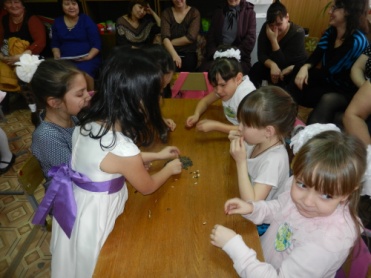 
- Представьте, что вас пригласили на пир, надо назвать как можно больше кушаний на букву «К»
- Что или кто?
Сазан - рыба 
Бычки – рыба 
Палтус - рыба
Артишок - овощ 
Хурма - фрукт 
Виноград – ягода
Кокос - орех 
Изюм - ягода 
Кольраби - овощ 
Сморчок - гриб 
Топинамбур - овощ 
Рябчик - птица 
Корица - пряность 
Буженина - мясо 
Баклажан - овощ 
Фисташки - орехи 
Чеддер - сыр 
Редька - овощ 
Арбуз - ягода 
Кумыс - напиток 
Киви – фруктПЕсня мамочке исполняет весь классЗореньки краше и солнца милей 
Та, что зовётся мамой моей. 

Припев : 
Мамочка, милая, мама моя, 
Как хорошо, что ты есть у меня! 

Ветер завоет, гроза ль за окном, 
Мамочка в доме – страх нипочём. 

Припев: 
Мамочка, милая, мама моя, 
Как хорошо, что ты есть у меня! 

Спорится дело, веселье горой – 
Мамочка, значит, рядом со мной. 

Припев: 
Мамочку милую очень люблю, 
Песенку эту я ей подарю.Конкурс « Кто сказал для мам и детей»Мамы: милая, ребенок: мамочка
- «Свари кашу» (Читается стихотворение, в котором перечисляются продукты. Если названный продукт нужен для приготовления каши, дети говорят «да», если не нужен - «нет»)
Сорока-белобока 
Задумала кашу варить, 
Чтобы деток накормить. 
На рынок пошла 
И вот что взяла... 
Парное молоко - да! 
Куриное яйцо - нет! 
Крупа манная - да! 
Капуста кочанная - нет! 
Соленый огурец - нет! 
Мясной холодец - нет! 
Сахар да соль - да! 
Белая фасоль - нет! 
Масло топленое - да! 
Рыбка соленая - нет! 
Лавровый лист - нет! 
Китайский рис - да! 
Чернослив да изюм - да! 
Шоколадный лукум - нет!
Перец болгарский - нет! Соус татарский – нет!
Клубничное варенье - да!
Бисквитное печенье - нет!

Конкурс «Сообразительность» (Девочки получают листки с заданием составить, как можно больше слов из заданных букв (К, Р, А, С, О, Т, А). Кто составит больше слов?)

10 КОНКУРС "Принцесса на горошине"Нужно поставить в ряд стулья без мягкой обивки, по количеству предполагаемых участников. На каждую табуретку кладется определенное количество круглых карамелек. Например, на первую табуретку - 3 конфеты, на вторую - 2, на третью – 4... Сверху табуретки накрываются непрозрачными полиэтиленовыми пакетами. Приготовления закончены. Вызываются желающие. Их рассаживают на табуретки. Включается музыка. И так, танцуя, сидя на табуретке, участники должны определить сколько под ними конфет. Победит тот, кто быстрее и правильнее это сделает. БАБУШКА сидит в комнате и сосредоточенно вяжет, шевеля губами при подсчёте петель. В комнату вбегает взволнованная внучка, в пальто и с сумкой через плечо. 

ВНУЧКА: Бабушка! 

БАБУШКА (не отрываясь от вязания, ровным голосом, рассеянно):Сними пальто. 

ВНУЧКА (выбегает в дверь, снова вбегает, уж без пальто): Бабушка! 

БАБУШКА (не отрываясь от вязания, ровным голосом, автоматически): Надень тапочки. 

ВНУЧКА (выбегает за дверь и возвращается уже в домашних тапочках): Бабушка! 

БАБУШКА (не отрываясь от вязания, спокойным голосом): Причешись! 

ВНУЧКА (выбегает за дверь, возвращается уже причёсанная): Ну, бабушка! 

БАБУШКА (оторвавшись от вязания, смотрит на внучку через очки): Ну что тебе надо! 

ВНУЧКА: У тебя в кухне тесто убежало! 

БАБУШКА (растеряв всё своё спокойствие и срываясь с места, испуганно ахает): Что же ты мне раньше не сказала! (Убегает). 

Конкурс «Модель» (Девочкам красиво пройти по классу, не уронив книгу, которая лежит на голове) 
Конкурс «Скульптор» (Из шоколадки выгрызть заданную фигуру. Побеждает та участница, у которой фигура получилась оригинальнее)ВАС,  ДЕВЧОНКИ  ДОРОГИЕ,ПОЗДРАВЛЯЕМ  С  ЖЕНСКИМ  ДНЕМ!И  СЕЙЧАС  МЫ  ВАМ  ЧАСТУШКИОЧЕНЬ  ГРОМКО  ПРОПОЕМ!В  КЛАССЕ  ДЕВОЧКИ  У  НАС  -УМНИЦЫ,  КРАСАВИЦЫ!И  ПРИЗНАТЬСЯ,  НАМ,  МАЛЬЧИШКАМ,ЭТО  ОЧЕНЬ  НРАВИТСЯ!ВЫ  КРАСИВЫЕ  ВСЕГДА:«ХВОСТИКИ»,  КОСИЧКИ.МЫ  ЗА  НИХ,  БЫВАЕТ,  ДЁРНЕМ,ТОЛЬКО  ПО  ПРИВЫЧКЕ!КАК  ПРИХОДИТ  ПЕРЕМЕНКАЛЮБИМ  С  ВАМИ  ПОИГРАТЬ:УБЕГАЕМ,  ЧТО  ЕСТЬ  СИЛЫ,ЧТОБ  МОГЛИ  НАС  ДОГОНЯТЬ!ВЫ  ТАНЦУЕТЕ,  ПОЕТЕ,КНИЖКИ  ЛЮБИТЕ  ЧИТАТЬ.НЕ  ЗАБУДЬТЕ  НА  УРОКАХНАМ  ХОТЬ  ЧТО-ТО  ПОДСКАЗАТЬ!ВАМ  СЕГОДНЯ  ОБЕЩАЕМКОМПЛИМЕНТЫ  ГОВОРИТЬ.А  НЕМНОГО  ПОДРАСТЕТЕ,БУДЕМ  ВАМ  ЦВЕТЫ  ДАРИТЬ!МЫ  ПРОПЕЛИ  ВАМ  ЧАСТУШКИ,НО  ХОТИМ  ЕЩЕ  СКАЗАТЬ:ВАС  ВСЕГДА,  ВЕЗДЕ  И  ВСЮДУБУДЕМ  СМЕЛО  ЗАЩИЩАТЬ!

Конкурс «Мудрейшие»
- Из-под снега вышел друг 
И весной запахло вдруг. (Подснежник)
- Даже ночью муравьишка 
Не пропустит свой домишко:
Путь-дорожку до зари освещают фонари. 
На больших столбах подряд лампы белые стоят. (Ландыши)
- На зеленой хрупкой ножке 
Вырос шарик у дорожки. 
Ветерочек пошуршал 
И развеял этот шар. (Одуванчик)
- Лик пахуч, а хвост колюч. (Роза)
- Под окном за пряжу села
Ждать хозяев, а глядела 
Все на яблоко. Оно 
Соку спелого полно, 
Так свежо и так душисто,
Так румяно золотисто... (Царевна)
- Появилась девочка 
В чашечке цветка, 
А была та девочка 
Чуть больше ноготка. 
В ореховой скорлупке 
Девочка спала,
Вот какая девочка,
Как она мала!
Кто читал такую книжку,
Знает девочку малышку. (Дюймовочка)
- Кто в болоте жил в печали 
И, поймав стрелу случайно, 
Очень скоро изменилась
И в царевну превратилась. (Царевна-лягушка)
- Едва полночь наступала,
С бала девушка сбежала. 
За ступеньку зацепилась —
С ножки туфелька свалилась. (Золушка)
- Грустна красна девица — 
На солнце не сидится. 
Не нравится весна —
И тает от тепла. (Снегурочка)
- Сестрица — трудилась, 
Вторая — ленилась.
У каждой за труд свой
Награда сложилась. (Падчерица и ленивица)
- Все смеялись и шутили — 
Рассмешить ее спешили.
Рассмешил ее Емеля —
Баламут и пустомеля. (Царевна Несмеяна)
- Над лесом порхает, 
В ступе летает,
В избушке живет,
Ноги не хватает. (Баба-Яга)

Конкурс «Актрисы» (Нужно изобразить с помощью жестов и мимики:
ребенка, который потерялся на вокзале;
маму, идущую с работы;
бабушку, ухаживающую за внуком.

Конкурс «Женская Логика»
1) В последнее время появилось много детективов, в которых следствие ведет женщина. И вот сейчас вам, девочки, предстоит угадать, о каком произведении идет речь и найти спрятанный предмет.

• Это популярный женский роман. Девочка с помощью волшебства попадает на бал и встречает там необыкновенного парня.. Но волею судьбы они расстаются. Назовите предмет, который помог им найти друг друга. («Золушка». Хрустальная туфелька)

• Молодой человек ищет себе невесту, отвечающую его идеалам. И находит ее, когда уже совсем потерял надежду. Помогло юноше одно полевое и огородное растение, которое употребляют люди и пищу. Назовите его. («Принцесса на горошине». Горох)

2) Подготовлены 3 сказки-перепутки. Учитель вытягивает наугад листок с текстом и с выражением читает. Каждая команда старается понять, какие же сказки задействованы.

1. Жили-были три медведя. И была у них избушка лубяная, а еще была ледяная. Вот бежали мимо Мышка-норушка и Лягушка-квакушка, увидали избушки и говорят: "Избушка, избушка, повернись подошли к двери, потянули за ручку. Тянут-потянут, а вытянуть не могут. Видно, лежит там Спящая красавица и ждет, когда Емеля ее поцелует.
(7 сказок: "Три медведя", "Заюшкина избушка", "Теремок", "Баба Яга", "Репка", "Спящая красавица", "По щучьему веленью")

2. В некотором царстве, в некотором государстве жила-была Царевна Лягушка. Вот как-то села она на серого волка и поехала искать перышко Финиста Ясна Сокола. Устал волк, хочет передохнуть, а она ему и говорит: "Не садись не пенек, не ешь пирожок!". А волк рассердился и говорит: "Как выскочу, как выпрыгну, полетят клочки по закоулочкам"! Испугалась Лягушка, ударилась оземь и в полночь превратилась в тыкву. Увидал ее Черномор и утащил к себе в замок.
(7 сказок: "Царевна-Лягушка", "Финист Ясный Сокол", "Иван царевич и Серый волк", "Маша и медведь", "Заюшина избушка", "Золушка", "Руслан и Людмила")
Подвести итоги конкурса. 

Заключение. 
Ну и , конечно, хочется еще раз поздравить наших девочек, мам бабушек 

• Мамы, бабушки, учителя, 
Тёти, сестры и одноклассницы. 
Дорогие, милые, добрые, красивые, 
Ласковые, нежные, преданные, верные, 
• Будьте счастливы, любимы, 
От всех бед судьбой хранимы.
Мира вам на все года 
И удачи навсегда.
• Дорогие наши мамы! 
Заявляем без прикрас — 
Честно, искренне и прямо —
Очень, очень любим вас!
• Хоть и манят нас просторы, 
Мы от мамы ни на шаг! 
С папой можем сдвинуть горы, 
Если мама скажет как!
• И в работе нет красивей 
Мам отважных, боевых. 
Все, что папы не осилят, 
Мамы сделают за них! 
• Наши мамы — наша радость,
Слова нет для нас родней, 
Так примите благодарность 
Вы от любящих детей! Песня , исполняет Репкина ЮлияЕсть у меня большое счастье. 

Самый надёжный друг. 

Тот, что отводит все напасти 

Прикосновеньем рук. 

Есть у меня мой добрый ангел, 

Словно в волшебном сне. 

Ангел зовётся милой мамой 

И помогает мне. 

Припев: 

Мама всегда со мной. 

Осенью и весной, 

Зимней и летнею порою 

Мама всегда со мной 

Кто всех сильней на свете любит 

Ласкою исцелит? 

Кто успокоит, приголубит. 

Если душа болит? 

Хоть за морями, за лесами 

Счастья пойду искать, 

Но к дорогой, любимой маме, 

Знаю, вернусь опять! 